		  Civitas Academy Bulletin26/11/18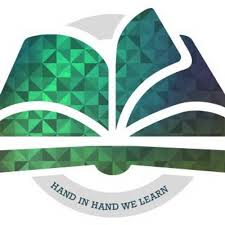 Welcome from Mr Wieder Last week was another eventful week at the school. There was a focus on road safety throughout the week in classes. Year 2 enjoyed their trip to Dinton Pastures on Thursday and Year 3 had a great time at their metal workshop on Friday. I would like to thank the teachers for all of their time and effort in organising these extra activities.Head of School Question and Answer SessionNo questions were raised either by email or at the meeting last week. If anyone has any questions about any aspect of the school, please speak to me on the gate or arrange an appointment via the office. We have made progress on some of the items addressed in the previous meeting. All children in Y3 will be receiving ukulele lessons for 16 weeks from February half-term. As of yet, we have been unable to source a provider for private individual music lessons. We are still working on what our club provision will look like in the Spring term.Clubs Cancellation- Read and Write/ SingingRead and Write on Wednesday morning will not be taking place this week. A reminder that all clubs will finish for this term by Friday 7th December. Singing club will also not take place on Tuesday after school this week.BagsWhere possible, please could you try not to bring large school bags into school. The cloakrooms in the classroom are bursting at the seams with book bags, P.E. bags and separate school bags. Draw string bags are ideal for P.E. kits and the use of book bags are encouraged for transporting reading books and homework.CAFFS MeetingThe next CAFFS meeting will be taking place on Tuesday 27th November at 9am.Staffing UpdateMrs Brooks will not be returning to Civitas. An advertisement for a new permanent class teacher has now been placed on the Eteach website. Mrs Beswetherick, who has taught the class since last week, will be the new Pinocchio class teacher until further notice. P.E. KitChildren will need to bring in a dark tracksuit for P.E. lessons that are held outside at least once per week. Please could we also remind parents to keep the P.E. kit in school all week as lessons may need to be rearranged at short notice.P.E. TimetableThe P.E. timetable has now been updated from this week. Please find the new days listed below:Paddington: TuesdayElmer: WednesdayGruffalo: Monday and FridayPinocchio: Monday and WednesdayBFG: Tuesday and ThursdayMatilda: Tuesday and FridayKinney: Monday and WednesdayRosen: Monday and WednesdayArt Exhibition/ Cake SaleThis will be taking place after school on Friday 30th November after school in the hall. Children will be making Christmas decorations. Year 1 will also be selling cakes to raise money for guide dogs. Community News: Carols and Christingles Concert at Holy Trinity ChurchHoly Trinity Church on Oxford Road is hosting a carol and christingle service on Sunday 23rd December at 4:30pm. All are welcome to attend.Autumn Key Dates (New events highlighted in yellow)Date and TimeEventFriday 30th November (3:30-4pm)Art ExhibitionFriday 7th DecemberAutumn Clubs FinishFriday 14th DecemberSave the Children Christmas Jumper DayTuesday 18th December (9:15-10am)Christmas Performance (Dress Rehearsal suitable for families with young children)Wednesday 19th December (9:15-10am)Christmas Performance (No young children please)Thursday 20th December11b411 Event: Whole school visit to Reading Hexagon Thursday 20th December (3:30-4pm)Project Celebrations (Reception- Year 3)Friday 21st DecemberLast Day of Term (No afterschool club)Friday 21st DecemberChristmas dinner for pupils